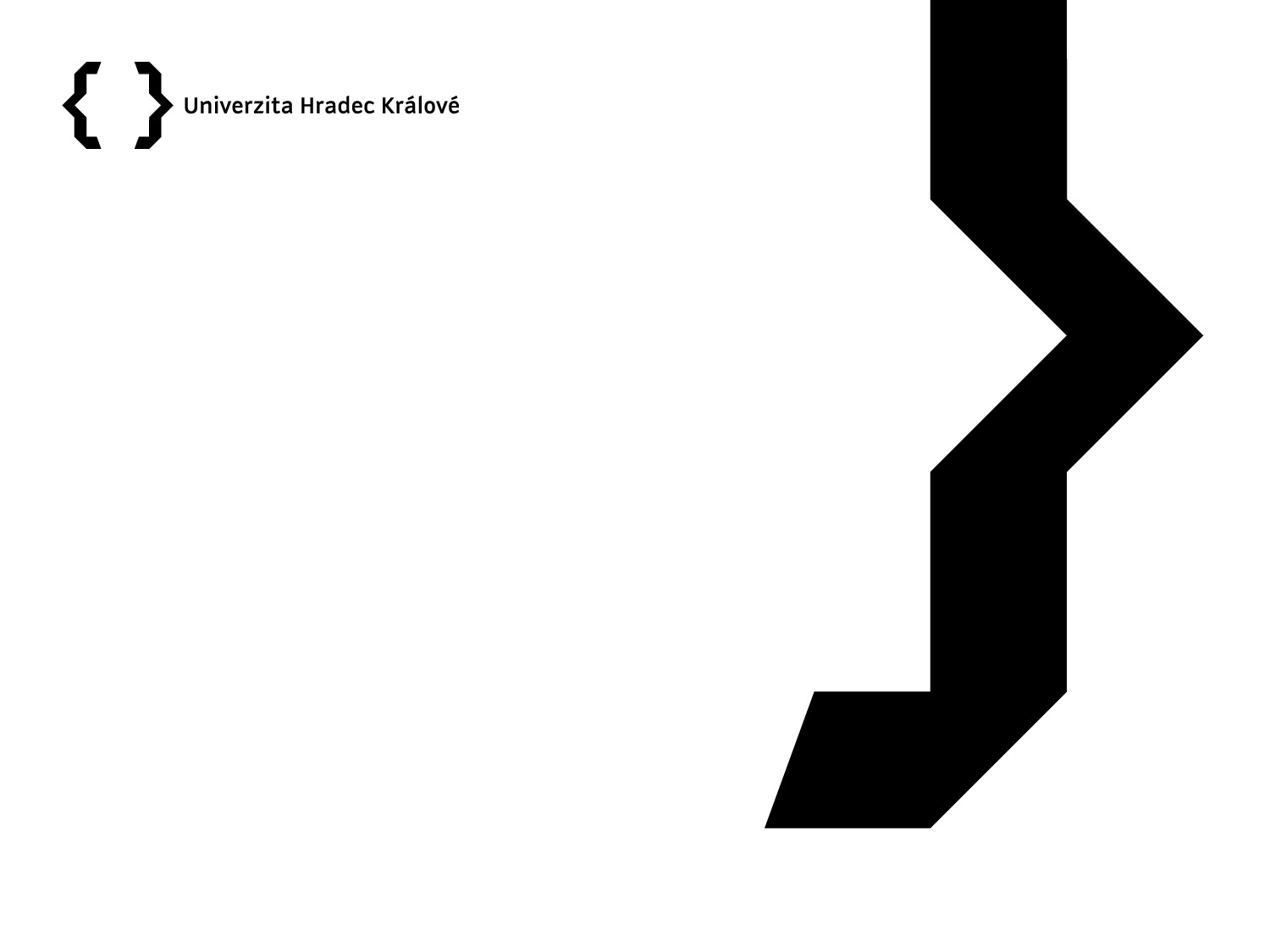 Žádost o přidělení ISBN přes Nakladatelství Gaudeamusfakulta, ústav:      autor:      název publikace:      pořadí vydání:      počet stran:      náklad:      forma (kniha, CD):      předpokládané datum vydání (měsíc, rok):      prodejná / neprodejná publikace:      jméno žadatele:      kontaktní osoba (mail, telefon):      číslo zakázky, pracoviště a činnosti:      Prohlašuji, že jsem se seznámil(a) se všemi pokyny, které se týkají ediční činnosti na UHK.datum      podpis garanta za příslušnou fakultu:      